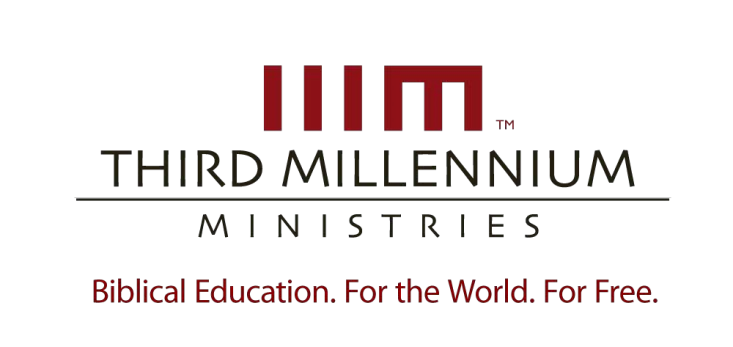 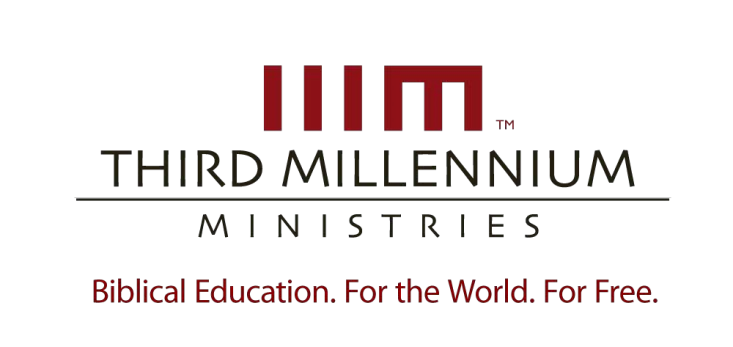 Journal Questions As Moses wrote about Abraham he drew attention to God’s grace. In what ways does your life’s story demonstrate God’s grace? Abraham was required to show loyalty through obedience to God in many ways. What place does loyalty have in your understanding of God’s relationships with his people? In what ways are you able to identify with Abraham? Which episode in Moses’ account seems closest to your own experience as a follower of Christ?  How does Abraham’s story offer encouragement to you?  Why do you think Moses desired that the Israelites understand that their blessings had a purpose? In what ways have you and your church community been a blessing to others?  What is the most significant insight you have learned from this study? Journal Questions The motif of divine grace reminded the Israelites that they were recipients of God’s mercy. How have you benefited from God’s divine grace? Although God had shown mercy to the Israelites, the status of each person in each generation depended on how they responded to the commands of God. What is the significance or meaning of this teaching for followers of Christ today? The events in Abraham’s life were told to impart a vision for God’s plan to use Israel to spread his kingdom to the entire world. What does it look like for the kingdom to spread to the entire world in our day? How should our plans be shaped by the experiences of Abraham and other biblical people of faith? How do the stories of Abraham’s interactions with other people provide a model for followers of Christ in the modern world? Like Abraham’s failure with Hagar, at times we justify our own plans instead of following God’s plan. In what situations are you tempted to do this? How is Abraham’s legacy the legacy of Christians today? What is the most significant insight you have learned from this study? Journal Questions Why is it important for believers that Christ fulfills the major themes in Abraham’s life? What are some practical modern implications of the ethnic diversity of Abraham’s seed in Moses’ day? Why is it important to recognize that the church contains both believers and unbelievers? How does this affect the way you should view and minister in the church? What basic church doctrines might be influenced by our understanding of the spiritual diversity of the church? Why does God expect loyalty from you? How can you exhibit loyalty to God in your life? In what ways do you enjoy the foretastes of blessings that God has given to you as his child? How can we teach, proclaim and exhibit the gospel in ways that bless others? What types of things might prevent Christians from proclaiming the gospel with this result? What is the most significant insight you have learned from this study? 